Plan de Refuerzo – Lengua Castellana – Grado Tercero 4PRIMER PERIODOLee el texto atentamente y responde correctamente cada pregunta.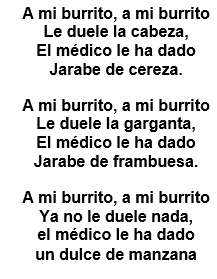 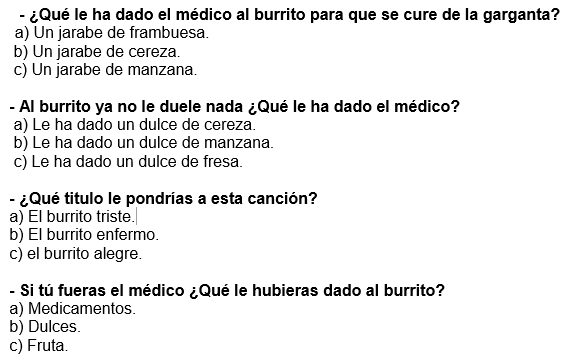 Observa las imágenes y realiza una oración con cada una.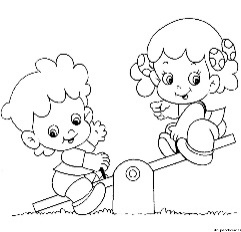 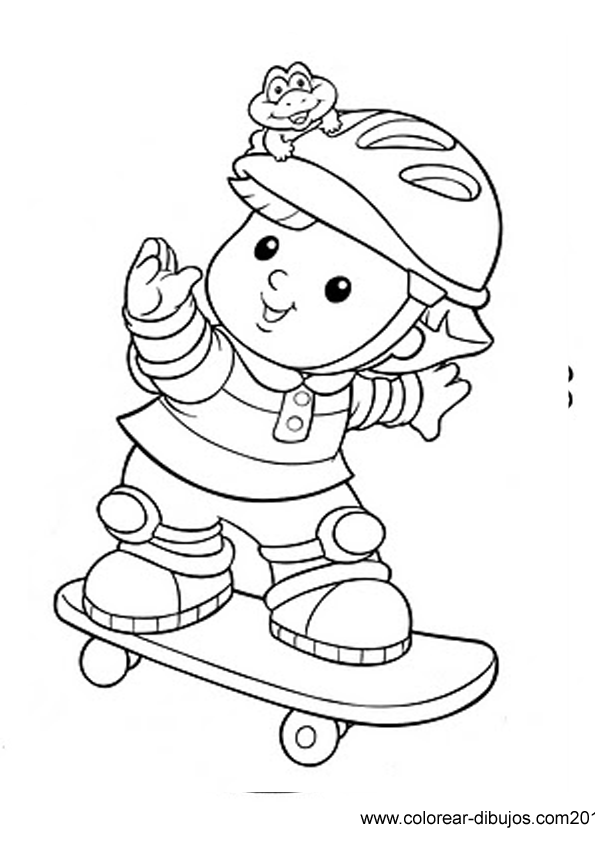 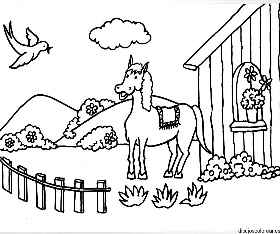 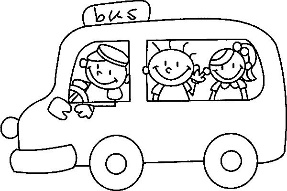 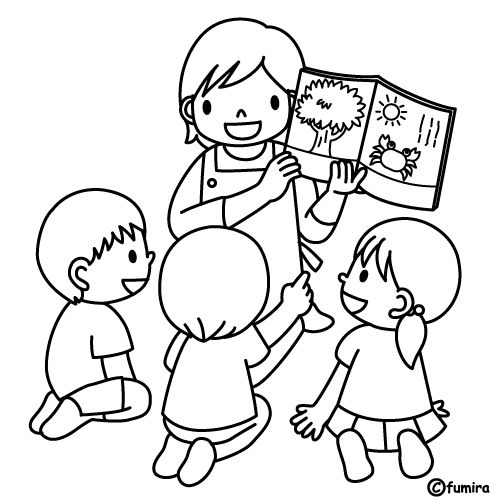 Colorea el cuadro donde esté la palabra que está bien escrita:Organiza las siguientes oraciones:Los árboles ramas tienen: ___________________________________________________________los cuentos A los niños nos gustan: ____________________________________________________mucho ladra El perro: ______________________________________________________________las escuelas aprenden Los niños mucho en: ______________________________________________Observa detalladamente los dibujos y narra la historieta.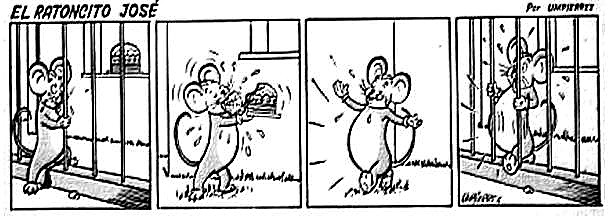 ________________________________________________________________________________________________________________________________________________________________________________________________________________________________________________________________________________________________________________________________________Señala la oración que mejor explica el dibujo.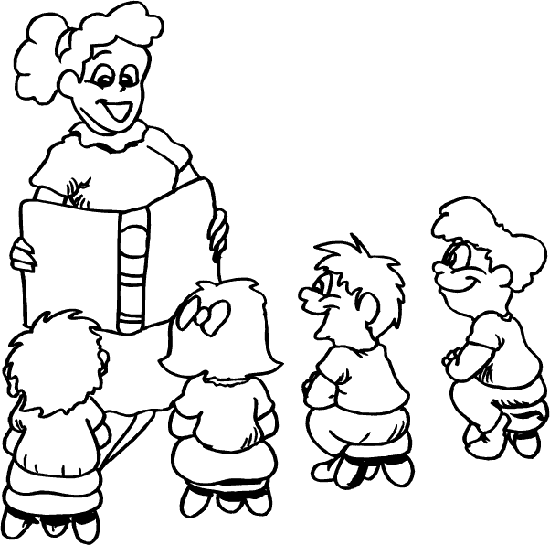 Describe lo que ves en el dibujo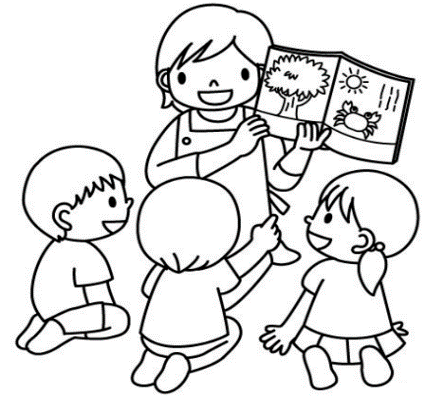 cavesacabezacavezaCabezabalomvalonválomBalónbicicletavicicletadicicletaBicicletakesocesoquesogueso